PHYS 211	Sample Test Question1. Distinguish conservative force from non-conservative force.2. State the law of conservation of mechanical energy.3. A 52 kg skier starts from rest at height H = 25 m above the end of a ski-jump ramp as shown below and leaves the ramp at angle θ = 26°. What is the speed of the skier at the bottom of the ramp, if the friction/drag force is negligible?  What is the speed of the skier at the bottom of the ramp, if the skier experiences a friction/drag force of magnitude 35N? (Draw a free-body diagram)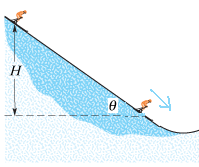 